Sorting Objects Using One Attribute Behaviours/StrategiesSorting Objects Using One Attribute Behaviours/StrategiesSorting Objects Using One Attribute Behaviours/StrategiesSorting Objects Using One Attribute Behaviours/StrategiesStudent identifies attributes of objects but struggles to sort them.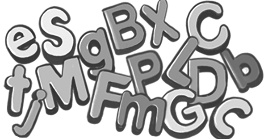 “The letters are of different colours and sizes. Some are big letters and some are small.”Student sorts a collection of objects in one way.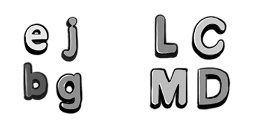 “These letters are small and these letters are big. I don’t know how to sort them another way.”Student sorts a collection of objects in different ways but can’t identify sorting rule for pre-sorted set.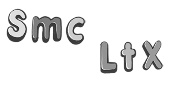                     “I sorted into 2 groups: 
                     letters with curves and 
                     letters without curves.”“I’m not sure what 
the sorting rule is. 
The colours are different 
and the sizes are different.”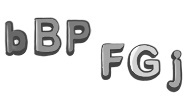 Student flexibly sorts a collection of objects in different ways and identifies sorting rule for pre-sorted set.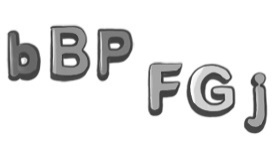 “The sorting rule is: Objects with holes and objects without holes.”Observations/DocumentationObservations/DocumentationObservations/DocumentationObservations/Documentation